T= Traditional	H = Hybrid	W = WebGraduation RequirementsTo be awarded an Associate degree at Joliet Junior College, each student must meet the following requirements:1. Satisfy all admission requirements.2. Complete the courses required to earn the given degree. If the student is a transfer student with coursework taken elsewhere, he/she must complete a minimum of 60 credit hours of which 15 credit hours applicable to the degree are earned at JJC. Proficiency test, CLEP and Advanced Placement does not meet this requirement.3. Earn a cumulative grade-point-average of at least 2.0.4. Discharge all financial obligations to the College; have no restrictions.5. File an application for graduation. (An application should be filed at the time of registration for the student’s anticipated last semester.)6. Have all official transcripts from other colleges/universities on file in the Graduation Office by the graduation filing date for evaluation of credit. A delay in the process may result in a later graduation date.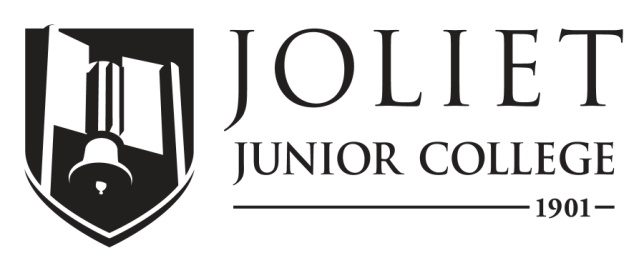 2020-2021 Completion GuideAssociates in Arts – Criminal JusticeICCB Approved Total Program Hours:  62Date: 2/27/20The following schedule is based on full-time enrollment.  Students planning to transfer to a senior institution should check with that institution for specific transfer requirements.Program PrerequisitesFirst SemesterFirst SemesterFirst SemesterFirst SemesterFirst SemesterFirst SemesterFirst SemesterCourseTitleCredit HoursMode of DeliveryPrerequisitesTerms offeredNotesENG 101Rhetoric3T, WAppropriate placement score or minimum grade “C” in one of the following: ENG 021 and ENG 099; ENG 022 and ENG 099; or the EAP course sequence ENG 079 and ENG 089; or ENG 096FL/SP/SMMust earn a "C" or better to meet degree requirements.PSYC 101General Psychology3T, H, WFL/SP/SMFA/HUMFA/HUM Course3FL/SP/SMRefer to AS degree general education category for choices.CRJ 100Intro to Criminal Justice System3T, H, WFL/SP/SMCRJ 105Intro to Corrections3T, H, WFL/SP/SMTotal Semester Hours15Second SemesterSecond SemesterSecond SemesterSecond SemesterSecond SemesterSecond SemesterSecond SemesterCourseTitleCredit HoursMode of DeliveryPrerequisitesTerms offeredNotesENG 102Rhetoric3T, WMinimum grade “C” in ENG 101FL/SP/SMMust earn a "C" or better to meet degree requirements.SOC 290Cultural Diversity in America3T, WFA/HUMFA/HUM Course3FL/SP/SMRefer to AS degree general education category for choices.BIO 125Human Biology4T, HPlacement testing into ENG 101; or minimum grade "C" in one of the following: ENG 021 and ENG 099;  ENG 022 or ENG 099, or the EAP course sequence ENG 079 and ENG 089; or ENG 096.Placement testing into MATH.094 or minimum grade of C in MATH.090.FL/SP/SMMATH 128Elementary Statistics4T, H, WAppropriate placement score or minimum grade of C in MATH.098.FL/SP/SMTotal Semester Hours17Third SemesterThird SemesterThird SemesterThird SemesterThird SemesterThird SemesterThird SemesterCourseTitleCredit HoursMode of DeliveryPrerequisitesTerms offeredNotesCOMM 101Principle of Communication3T, H, WPlacement testing into ENG 101 or minimum grade "C" in one of the following: ENG 021 and ENG 099; ENG.022 and ENG 099; or the EAP course sequence ENG 079 and ENG 089; or ENG 096.FL/SP/SMPHIL 103Introduction to Ethics3T, WPlacement testing into ENG 101 or minimum grade "C" in one of the following: ENG 021 and ENG 099; ENG.022 and ENG 099; or the EAP course sequence ENG 079 and ENG 089; or ENG 096.FL/SP/SMFulfills Humanities RequirementPSCI 101orPSCI 102American National GovernmentorAmerican State and Local Government33T, WTFL/SP/SMFL/SPCRJ 120Juvenile Delinquency3T, WPlacement testing into ENG 101 or minimum grade "C" in one of the following: ENG 021 and ENG 099; ENG.022 and ENG 099; or the EAP course sequence ENG 079 and ENG 089; or ENG 096.FL/SPCRJ 200Criminology3T, WPlacement testing into ENG 101 or minimum grade "C" in one of the following: ENG 021 and ENG 099; ENG.022 and ENG 099; or the EAP course sequence ENG 079 and ENG 089; or ENG 096.FL/SP/SMTotal Semester Hours15Fourth SemesterFourth SemesterFourth SemesterFourth SemesterFourth SemesterFourth SemesterFourth SemesterCourseTitleCredit HoursMode of DeliveryPrerequisitesTerms offeredNotesSee an AdviserSee an AdviserPSYC 205Abnormal Psychology3T, WPSYC 101FL/SP/SMSee an AdviserPhysical SciencePhysical Science Course3-5*Varies by courseFL/SP/SMRefer to AA degree general education category for choices. AA degree requires one Life Science and one Physical Science. Of must be a lab (4-5 credits).Total Semester Hours15-17For more information:Department ChairpersonContactProgram AdvisorFor more information:Name: Susan KrauseName: Ken KrynickiName: Kim KarlbergFor more information:E-mail: skrause@jjc.eduE-mail: kkrynick@jjc.eduE-mail: kkarlber@jjc.eduFor more information:Phone: 815-280-6600Phone: 815-280-4434Phone: 815-280-6686